Завдання до практичного заняття Тема: Розміщення готелю на земельній ділянці.Питання для самоконтролю:Які основні принципи необхідно враховувати при розміщенні закладів готельно-ресторанного господарства?З яких основних зон складається ділянка готелю?Які є особливості функціонального розподілу території готелю?Які є встановлені вимоги щодо розміщення готелів?Які є встановлені вимоги щодо розміщення ресторанів?Які існуєть архітектурно-планувальні композиції готелів?Які особливості сприйняття інтер’єру?Які принципи організації інтер’єрного простору?Які є композиційні засоби дизайну інтер’єру?Які є засоби формування простору інтер’єру?Які сучасні архітектурні концепції готельнх споруд?Тести:Розміри сторін 210х297 відповідають формату:А. А0Б. А1В. А2Г. А3Д. А42. Масштабом зменшення серед зазначених буде…А. 2:1Б. 1:1В. 1:2Г. 100:1Д.  жодної правильної відповіді3. Умовну нульову позначку на кресленнях позначають як…А. 0Б. 0,0В. 0,00Г. 0,000Д. 0,00004. Осі, що визначають розміщення капітальних стін або опор називають…А. основнимиБ. прив’язочними В. координаційними Г. капітальнимиД. жодної правильної відповіді5. Для житлових і громадських будівель січну площину планів розміщують …А. в межах підлогиБ. в межах віконних і дверних прорізівВ. в межах фундаментівГ. в межах покрівліД. жодної правильної відповідіГрафічний конструкторський документ, що визначає конструкцію виробу, а також містить відомості, необхідні для розроблення, виготовлення, контролю, монтажу й експлуатації виробу, включаючи його ремонт називаютьА.  ескізБ. технічний рисунокВ. кресленняГ. наочне зображення предметуД. аксонометрія	7. Нижня частина стіни над фундаментом до рівня підлоги першого поверху називається…А. карнізБ. пілястраВ. відмосткаГ. цокольД. жодної правильної відповіді8. Готельні підприємства відносяться до: А. виробничих будівель; Б. житлових будівель цивільного призначення; В. житлових будівель громадського призначення. 9. Що таке функціональність готельного підприємства: А. повна відповідність споруди своєму призначенню; Б. споруда повинна забезпечувати необхідну надійність при її повноцінному використанні; В. будівлі, що проектуються, повинні гармонійно вписуватися в генплан міста. 10. Що таке міцність готельного підприємства: А. повна відповідність споруди своєму призначенню; Б. споруда повинна забезпечувати необхідну надійність при її повноцінному використанні; В. будівлі, що проектуються, повинні гармонійно вписуватися в генплан міста. 11. Блокова система забудови - це: А. система забудови, при якій громадська та житлова частини знаходяться в обсязі однієї будівлі; Б. система забудови, при якій готельне підприємство розділене на кілька корпусів, з'єднаних між собою; В. коли систему забудови складають окремо розташовані будинки. 12. Централізована система забудови - це: А. система забудови, при якій громадська та житлова частини знаходяться в обсязі однієї будівлі; Б. система забудови, при якій готельне підприємство розділене на кілька корпусів, з'єднаних між собою; В. коли систему забудови складають окремо розташовані будинки. 13. Наявність яких груп приміщень є обов’язковою для готельного підприємства: А. житлової та приймально-вестибюльної груп приміщень; Б. житлової та фізкультурно-оздоровчої груп приміщень; В. житлової групи приміщень та групи приміщень закладів ресторанного господарства. 14. Яка мінімальна кількість входів повинна бути передбачена в готелі: А. 1; Б. 2; В. 3. 15. Висоту житлових приміщень готелів необхідно приймати: А. не менше 2,7 м; Б. не менше 2,5 м; В. не менше 2,1 мПрактичні завдання:Завдання 1.Мета: ознайомлення із особливостями розміщення об’єкту ГРГ в планувальній структурі міста; дослідження техніко-економічних та соціальних умов проектування; набуття навичок формування дислокації об’єктів готельно-ресторанного господарства.1. Відповідно до визначеної теми виконати наступні завдання:- вивчити дислокацію об'єктів готельно-ресторанного господарства у районі, режиму роботи, типу, реальної кількості місць у мережі об’єктів готельно-ресторанного господарства району;- дослідити контингент потенційних споживачів проектованого закладу готельно-ресторанного господарства;- обґрунтувати режим та форму роботи проектованого об'єкту готельно-ресторанного господарства.Необхідні розрахункиВизначення необхідної кількості місць у мережі закладів готельного та ресторанного господарства вибраного району.Необхідна кількість місць в мережі закладів ресторанного господарства району або міста визначається по формулі:де: Q  - коефіцієнт внутрішньо-міської міграції;N  - кількість мешкаючого населення, чол. ;N1- кількість відїжджаючого вдень населення з району, чол.;N2- кількість прибулих вдень до району, чол.;n  -  норматив місць на 1000 жителів, чол;	q - коефіцієнт, який характеризує співвідношення самодіяльного і несамодіяльного населення (самодіяльнe – це населення працездатного віку (від 16 до 60 років), у середньому він становить 06 - 0,65.Коефіцієнт внутрішньо-міської міграції (Q) визначається за формулою:Вивчення дислокації закладів ресторанного господарства у районі, режиму роботи, типу, реальної кількості місць у мережі закладів ресторанного господарства району.Для визначення перспектив проектуємого закладу необхідно:- визначити кількість та спеціалізацію інших закладів даного району у радіусі  від плануємого місця побудови закладу та оформити у вигляді табл.;  - провести аналіз структури мережі по існуючим типам закладів ресторанного господарства у визначеному районі, дати характеристику недолікам в роботі існуючих закладів і зробити висновки.Таблиця - Дислокацiя закладів ресторанного господарства …..району міста … (приклад)Вивчення контингенту потенційних споживачів.На основі даних розрахунків і спираючись на характеристику недоліків роботи існуючих закладів визначаються потенційні клієнти проектуємого закладу та визначаються можливі додаткові послуги, які їм можуть надаватися і оформлюється таблиця 2.Таблиця - Потенційний контингент споживачів (приклад)Обгрунтування режиму та форм роботи закладу.На основі аналізу роботи потенційних конкурентів і існуючих контингентів споживачів обґрунтовується графік роботи закладу (кожного його залу) і пояснюються причини такого вибору, обирається і характеризується система обслуговування споживачів, у т.ч. і додаткові послуги.Завдання 2.Мета: засвоїти структуру та порядок здійснення техніко-економічного обгрунтування будівництва (реконструкції) підприємства.Провести аналіз виробничо-торгівельної діяльності підприємств на ринку дослідження.Охарактеризувати район розміщення проектумого об’єкту, зокрема навести детальний опис плануємого місця побідови об’єкту готельно-ресторанного господарства:- характеристика міста і району;- адреса;- кількість проживаючого населення;- характеристика місць скупчення людей;- транспортних розв’язок;- кількість житлових будинків;- кількість офісів та організацій;- торгівельні заклади;- наявність ринків;- маршрутів громадського транспорт, тощо.  Рис. Дислокація проектованого ЗРГ у м. __________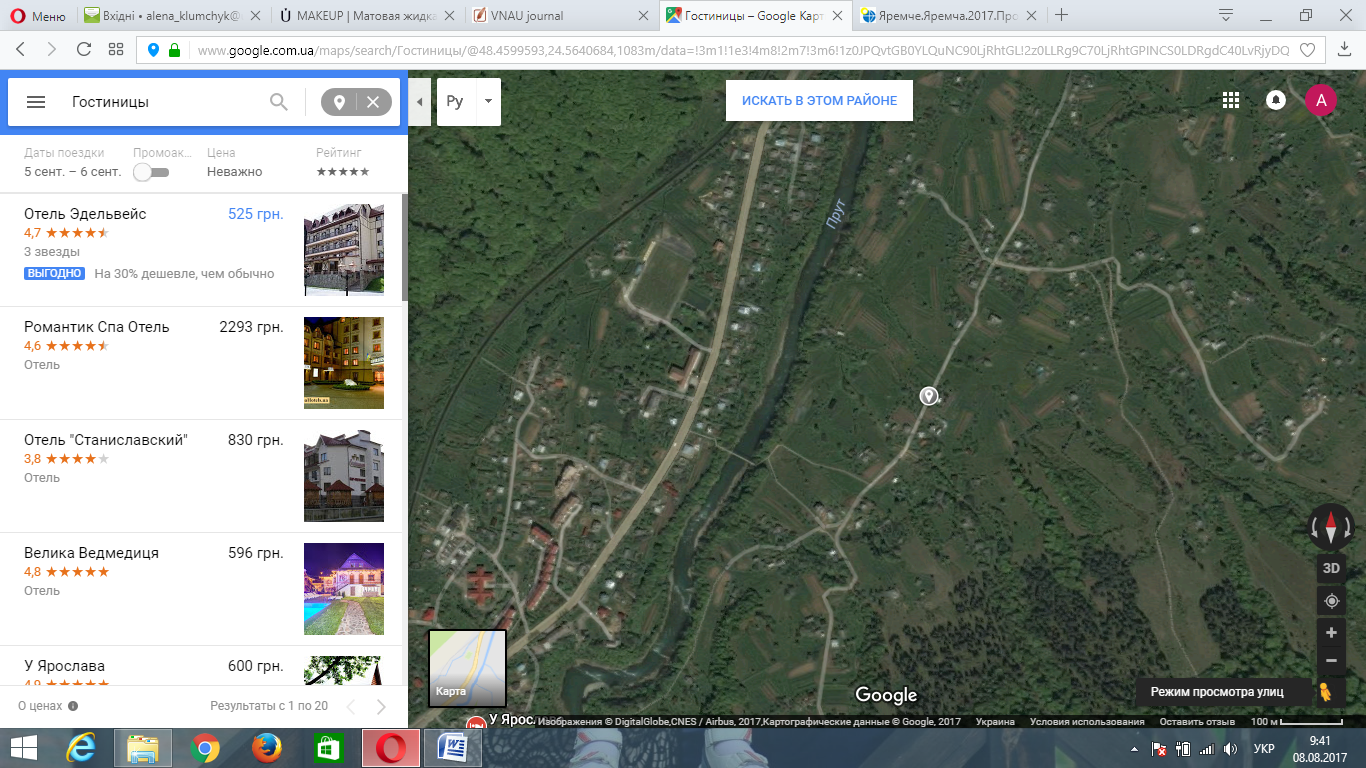 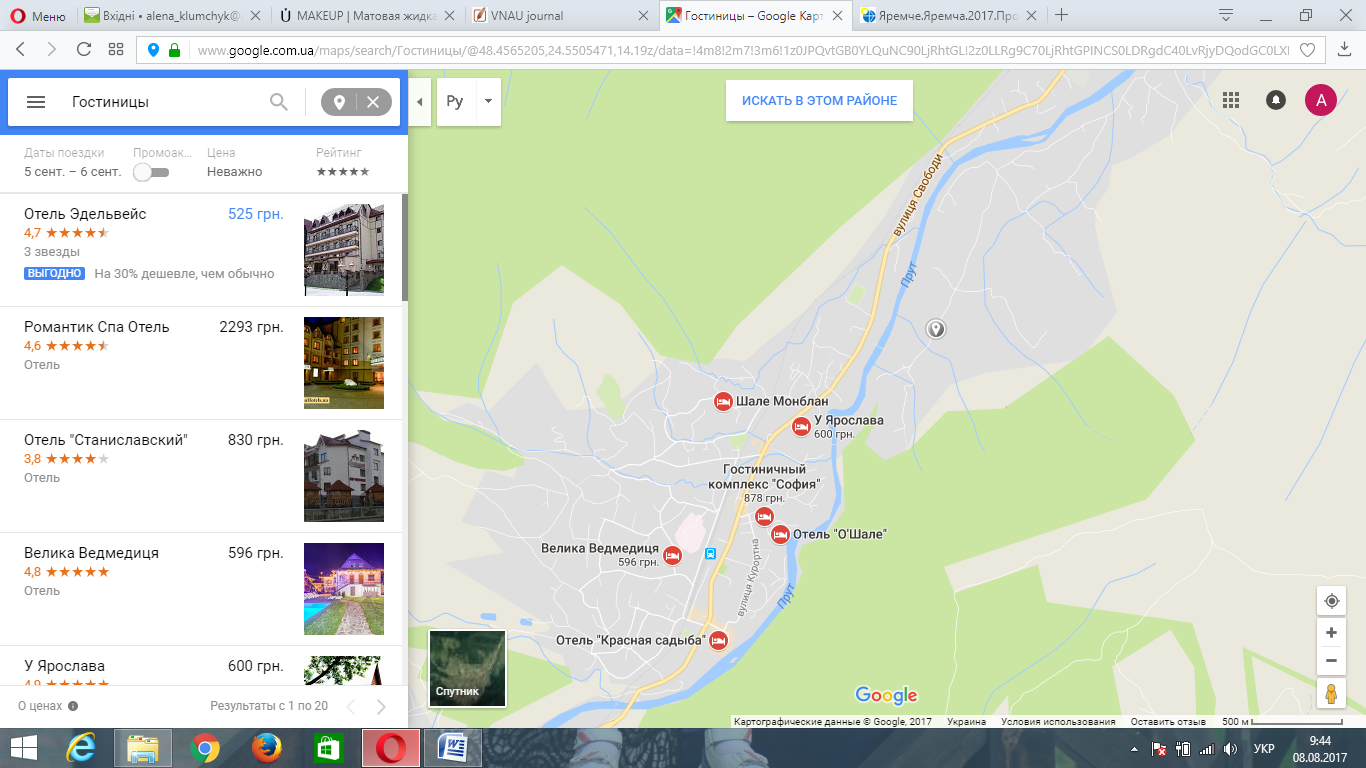  Необхідно:- подати результати маркетингового аналізу:- туристичної привабливості та туристичної інфраструктури території для проектованого готелю;- засобів розміщення, які формують конкурентне середовище на ринку готельних послуг;- прямих конкурентів;- зробити стислий висновок щодо доцільності проектування готелю.Таблиця - Функціональні характеристики підприємств готельного господарства м. КиєваДіяльність закладу змінюється під впливом діяльності конкурентів. Таблиця - Результати оцінки конкурентів готелю, що проектуєтьсяДля закладів ресторанного господарства провести аналіз виробничої програми: асортимент страв, різноманітність, методи та форми обслуговування, графік роботи, пропускна спроможність, реклама.Таблиця – Загальнодоступна мережа закладів ресторанного господарстваВони не можуть задовольнити потребу.Таблиця – Переваги і недоліки конкурентівНа підставі проведеного аналізу необхідно зробити висновки.Діючі закладиресторанного господарстваАдресаКількість місцьРежимроботиКафе “Глорія”вул.Санаторна, 26010.00-24.00Ресторан “Микита”вул.Курортна, 215011.00-23.00………………ВсьогоХОрганізаціяКільк.працю- ючих, чол.% охвату харчуваннямПотенційні споживачі, чол.Троєщинський ринок (працівники)10000.75250Троєщинський ринок (покупці)120000.99120Пасажири громадського транспорту 100000.99100Водії маршрутного  транспорту50050Мешканці   району 250000.98500Всього1020№ п/пНазва закладу розміщення, категорія (зірко вість), адресаКількість номерівКількість місцьІнфраструктурна характеристика об’єкта1Готель Holiday Inn ***, вул. Горького 79210420Міжнародний готельно-офісний комплекс, 10 поверхів, зал-засідань, ресторан, лобі-бар, фітнес-центр, підземний паркінг2Готель «Romantik SPA Hotel», 5* вул. Свободи 363/3297210Конференц-зал, ресторан європейської та італійської кухні, паб, салон краси, SPA-зона, фітнес-центр, більярдна зала, екскурсійні послуги, гало терапія, автостоянка, тенісний кортПоказникНазва готелюНазва готелюНазва готелюПоказникRamadaКооператорМирМісце розташуваннятранспортна доступністьЕкстер’єр та інтер’єрЯкість обслуговуванняАсортимент додаткових послугРівень ресторанного обслуговуванняСистема бронюванняВартість проживанняРівень безпеки туристівСередній балТип закладу, назваПідпорядкуванняПотужність, місцьРежим роботи, год.Рівень націнки,%Характеристика продукції і послугРесторан «Колос»приватне5810:00-22:00200Українська кухня, обслуговування офіціантамиКафе-бар «Перлина»товариство з обмеженою відповідальністю6508:00-22:00400Обмежений асортимент, обслуговування офіціантом / барменомТип закладу, назваПеревагиНедолікиРесторан «Колос»Гарний інтер’єр та екстер’єр. Широкий асортиментВисокі ціни на продукціюКафе-бар «Перлина»Гарний інтер’єр та екстер’єр.Обмежений асортимент. Малий зал для проведення банкетів.